Restaurant-Theater De Deel is gevestigd in Sleen. We serveren een uitgebreid arrangement aan eten: van lunches en borrelgarnituur tot à la carte diners, buffetten en high teas. Flexibiliteit en creativiteit in de keuken is daarbij een must.Door toenemende drukte zoeken wij per direct ondersteuning in de keuken van het huidige team. Wij zoeken een vlotte, actieve en hands-on collega die overal in kan springen waar nodig is!Samen met je collega’s zorg jij ervoor dat alle gasten elke dag weer verwend worden. Je bent flexibel en pro-actief en kan zowel voor gebak, als bij lunch, diner en partijen worden ingezet!De functie:Je bereidt zelfstandig gerechten voor met verse ingrediënten. Je verzorgt de mise en place en kan werken volgens receptuur, maar denkt ook mee over de nieuwe gerechten. Werkruimtes, machines en gereedschappen schoonhouden is voor jou vanzelfsprekend. Je kunt zowel werken aan de koude als warme kant en hebt ook affiniteit met bakwerkzaamheden. Het werken in een team is voor jou geen probleem.Wij zoeken:
- een enthousiaste, creatieve, zelfstandige en leergierige collega
- een leertraject is bespreekbaar,
- een collega die woont in de omgeving van Sleen/Emmen en die ook in de weekenden 
  beschikbaar is,
- een collega met een flexibele instelling, die van aanpakken houdt,
- ervaring is een pré maar geen must.
Wij bieden:
- een functie met flexibele werktijden. De werkdagen zijn in overleg vast te stellen. 
- parttime heeft onze voorkeur
- een baan in een informele en moderne omgeving met veel uitdaging
Ben je geïnteresseerd in deze functie? Stuur dan je CV naar info@theaterdedeel.nl of bel met ons op 0591 367220 en vraag naar Roelof of Erica.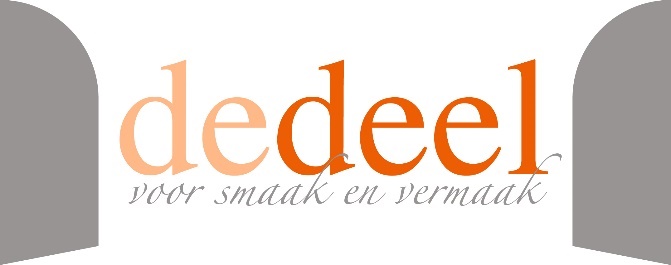 